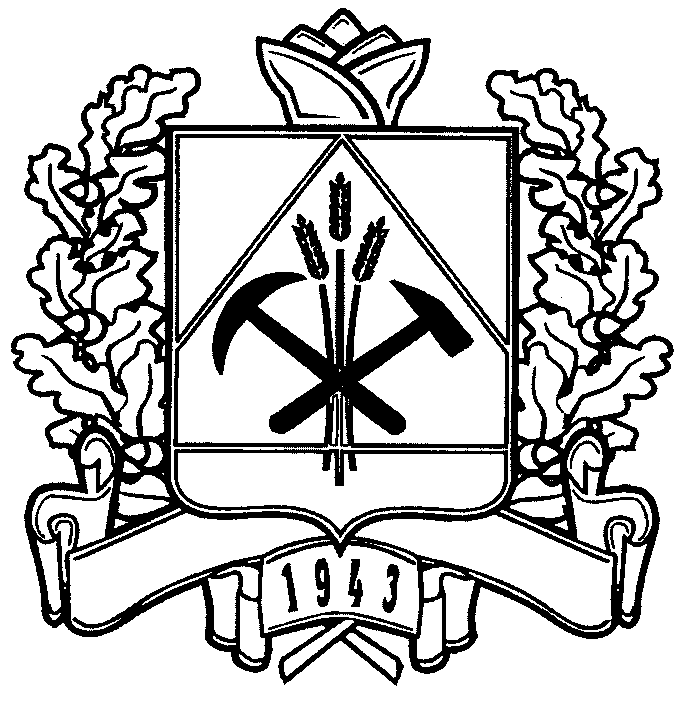 ДЕПАРТАМЕНТ СОЦИАЛЬНОЙ ЗАЩИТЫ НАСЕЛЕНИЯКЕМЕРОВСКОЙ ОБЛАСТИПРИКАЗот «09» июня 2016 № 99г. КемеровоО внесении изменений в приказ департамента социальной защиты населения Кемеровской области от 04.10.2012 № 104 «Об обеспечении доступа к информации о деятельности департамента социальной защиты населения Кемеровской области»1. Внести в Порядок обеспечения доступа к информации                         о деятельности департамента социальной защиты населения Кемеровской области, утвержденный приказом департамента социальной защиты населения Кемеровской области от 04.10.2012 № 104 «Об обеспечении доступа к информации о деятельности департамента социальной защиты населения Кемеровской области» (в редакции приказов департамента социальной защиты населения Кемеровской области от 15.08.2014 № 105, от 15.04.2016 № 71), следующие изменения:1.1. Абзац первый пункта 1 изложить в следующей редакции:«1.1. Настоящий Порядок обеспечения доступа к информации               о деятельности департамента социальной защиты населения Кемеровской области (далее - Порядок) в соответствии с Федеральным законом от 09.02.2009 № 8-ФЗ «Об обеспечении доступа к информации о деятельности государственных органов и органов местного самоуправления» определяет правила организации доступа к информации о деятельности департамента социальной защиты населения Кемеровской области (далее - департамент).».1.2. В пункте 2.2. слова «Об официальном опубликовании актов Губернатора Кемеровской области, актов Коллегии Администрации Кемеровской области и актов иных исполнительных органов государственной власти Кемеровской области» заменить словами              «Об официальном опубликовании и вступлении в силу актов Губернатора Кемеровской области, Коллегии Администрации Кемеровской области, иных исполнительных органов государственной власти Кемеровской области».1.3. Абзац первый пункта 3 изложить в следующей редакции:«Информация размещается в сети «Интернет», в том числе общедоступной информации, размещаемой в форме открытых данных:».2. Отделу информационных технологий обеспечить размещение настоящего приказа на сайте «Электронный бюллетень Коллегии Администрации Кемеровской области» и на официальном сайте департамента социальной защиты населения Кемеровской области.3. Контроль за исполнением настоящего приказа оставляю за собой.Начальник департамента                                                            Н.Г. Круглякова